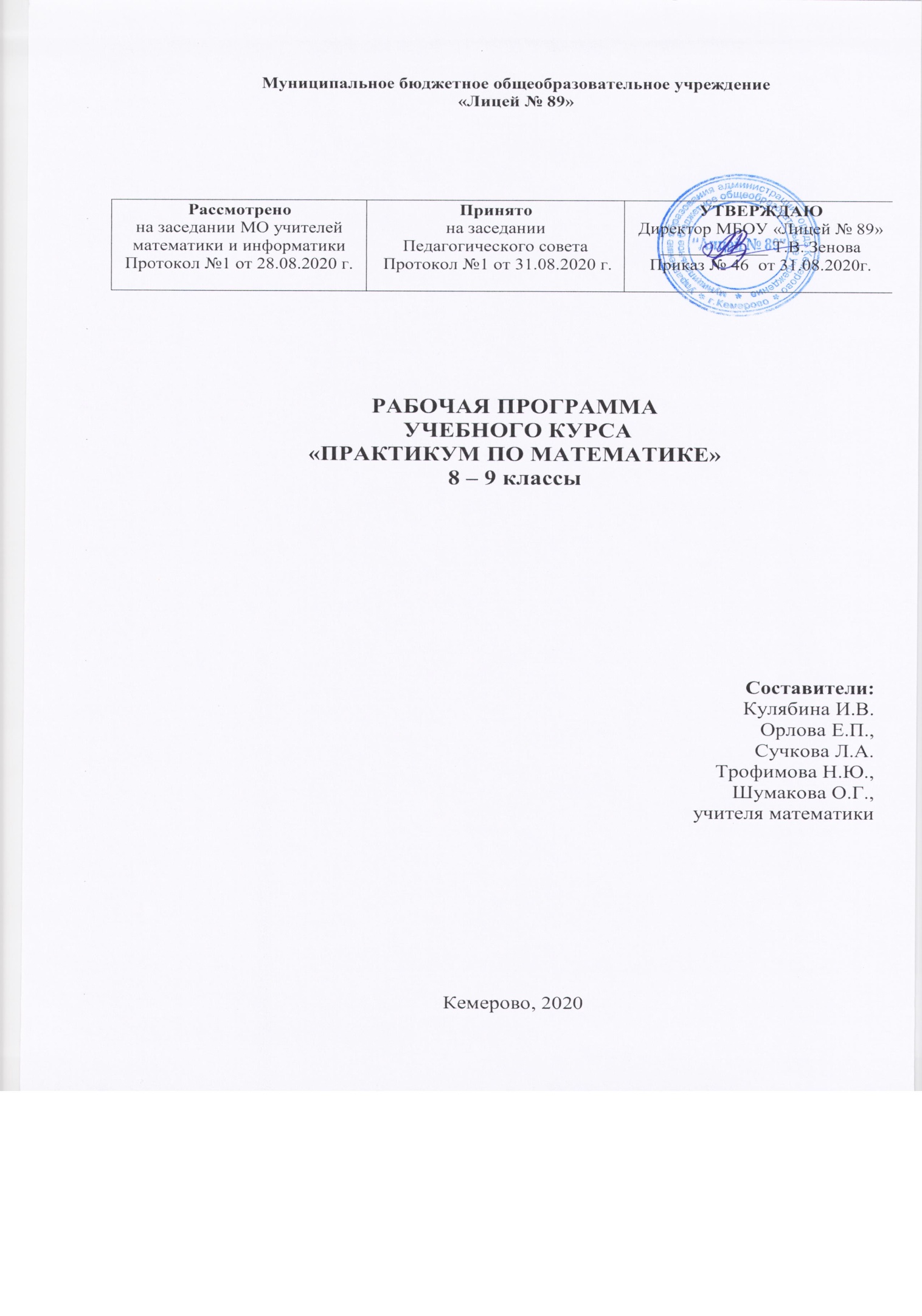 Планируемые результаты освоения учебного курса «Практикум по математике»         Рабочая программа учебного курса «Практикум по математике» разработана  на основе требований к результатам освоения основной образовательной программы основного общего образования с учетом направлений программ, включенных в структуру основной образовательной программы, и обеспечивает достижение планируемых результатов освоения основной образовательной программы основного общего образования.         Рабочая программа учебного курса «Практикум по математике»  имеет цель: систематизация    математических знаний и умений, необходимых для применения в практической деятельности  и  подготовки  учащихся к успешной сдаче ОГЭ.          В ходе ее достижения решаются следующие задачи: -повторить и систематизировать основные математические знания;-изучить нестандартные способы решения различных заданий;-обобщить знания свойств геометрических фигур и их применение при решении геометрических задач;- показать применение рациональных способов   решения  заданий ОГЭ. Рабочая программа учебного курса «Практикум по математике» ориентирована на достижение  Личностных результатов:   - учебно-познавательный интерес к новому учебному материалу и способам решения новой частной задачи;- внутренняя позиция школьника на уровне положительного отношения к школе;- самостоятельно определять и высказывать самые простые общие для всех людей правила поведения при общении и сотрудничестве;- в самостоятельно созданных ситуациях общения и сотрудничества, опираясь на общие правила поведения, делать выбор, какой поступок совершать;- критическое отношение к информации и избирательность ее восприятия;- осмысление мотивов своих действий при выполнении заданий с жизненными ситуациями;- способность к самооценке на основе критерия успешности учебной деятельности.Метапредметных  результатов:  - определять цель своей деятельности, планировать достижение цели с помощью учителя и самостоятельно;- в ситуациях общения и сотрудничества, опираясь на общепринятые правила поведения, самостоятельно делать выбор, какой поступок совершить;- освоение способов решения проблем творческого характера в жизненных ситуациях;- различать способ и результат действия;- осуществлять итоговый и пошаговый контроль по результату;- оценивать правильность выполнения действий на уровне адекватной оценки;- вносить необходимые коррективы в действия после его завершения. Предметных результатов:  - решать задачи с применением формальной логики, используя подходы: алгоритмический (умение планирования последовательности действий для достижения какой-либо цели); объектно-ориентированный подход (умение объединять отдельные предметы в группу с общим названием, выделять общие признаки предметов этой группы и действия, выполняемые над этими предметами; системный подход (рассмотрение объектов от простого к сложному); -находить закономерности по значению одного признака; -называть последовательность простых знакомых действий;  В результате освоения программного материала обучающийся получит возможность:-   повторить вычислительные навыки, навыки решения текстовых задач, в частности, задач на проценты; -изучить нестандартные способы решения текстовых задач различных  видов: практико-ориентированных, на движение, работу, сплавы и смеси; - систематизировать свойства геометрических фигур и применять их в  решении многошаговых задач; -анализировать графики функций и ставить в соответствие с графиком  функции её аналитическую формулу. 	Особое место отводится формированию УУД:Личностные:установление связи целью учебной деятельности и ее мотивом — определение того, - «какое значение, смысл имеет для меня участие в данном занятии»;построение системы нравственных ценностей, выделение допустимых принципов поведения;реализация образа Я  (Я-концепции), включая самоотношение и самооценку;нравственно-этическое оценивание событий и действий с точки зрения моральных норм, построение планов во временной перспективе.        Регулятивные:определение образовательной цели, выбор пути ее достижения;рефлексия способов и условий действий; самоконтроль и самооценка; критичность;выполнение текущего контроля и оценки своей деятельности; сравнивание характеристик запланированного и полученного продукта;оценивание результатов своей деятельности на основе заданных критериев, умение самостоятельно строить отдельные индивидуальные образовательные маршруты.        Коммуникативные:планирование учебного сотрудничества с учителем и сверстниками — определение цели, способов взаимодействия;контроль и оценка своей деятельности, обращение по необходимости за помощью к сверстникам и взрослым;формирование умения коллективного взаимодействия.      Познавательные:умение актуализировать математические знания, определять границы своего знания при решении задач практического содержания;умение оперировать со знакомой информацией;  формировать обобщенный способ действия; моделировать задачу и ее условия, оценивать и корректировать результаты решения задачи.2. Содержание учебного  курсаНа изучение учебного  курса отводится всего 104 часа:в 7 классе 35 часов (1 час в неделю), в 8 классе 35 часов (1 час в неделю) ; в 9 классе 34 часов (1 час в неделю). 7 класс Текстовые задачи (15 часов) Понятие процента. Нахождение процентов от числа, числа по его проценту, сколько процентов одно число составляет от другого. Решение задач на проценты, сплавы, смеси, концентрации. Задачи на движение: встречное движение, движение «вдогонку», движение в противоположных направлениях,  движение по реке (в одном направлении, в противоположных направлениях). Свойства геометрических фигур (12 ч)     Треугольник, виды треугольников и их свойства. Окружность, свойства окружности, внешнее касание окружностей, внутреннее касание окружностей, концентрические  окружности. Свойство касательной к окружности. Центральные и вписанные углы.Решение   уравнений и линейных неравенств (8 ч)Линейные уравнения. Неполные квадратные  уравнения. Уравнения, приводящиеся к линейным, неполным квадратным уравнениям. Уравнения, распадающиеся на линейные.классАлгебраические выражения. Уравнения(15ч)Преобразование алгебраических выражений. Решение дробно-рациональных уравнений.Свойства геометрических фигур(12ч)Решение задач на применение свойств геометрических фигур: треугольник, параллелограмм,  прямоугольник, квадрат, трапеция, окружность и их элементов. 3.Текстовые задачи (8ч)         Решение практических задач по заданному плану, схеме. Решение задач на выбор оптимального варианта. Решение текстовых задач: на выполненную работу, на проценты, на движение, на сплавы, смеси, концентрации.класс1.Функции (14ч)      Построение и чтение графиков функций. Нахождение аналитической записи функции по её графику.2.Свойства геометрических фигур (12ч)       Решение задач на применение свойств геометрических фигур и их элементов. Решение задач на нахождение площадей геометрических фигур.3.Практическое приложение математики (8ч)     Решение текстовых задач. Решение практико-ориентированных задач. Решение задач по теории вероятности. Тематическое планированиеКалендарно-тематическое планированиеУчебно-тематический план 7 классУчебно-тематический план 8 классУчебно-тематический план 9 класс№п/пНазвание темыКоличество часов7 класс11.Текстовые задачи1522. Свойства геометрических фигур1233. Решение уравнений и линейных неравенств88 класс1Алгебраические выражения. Уравнения152Свойства геометрических фигур123Текстовые задачи89 класс1Функции142Свойства геометрических фигур123Практическое приложение математики8всего104№ п/пНазвание темы урокаКоличество часовСрокиизучениятемыСрокиконтрольных работ7 классТекстовые задачи151Понятие процента. Нахождение процентов от числа, числа по его проценту, сколько процентов одно число составляет от другого5сентябрь2Решение задач на проценты, сплавы, смеси, концентрации.5октябрь-ноябрь 3 неделя октября3Задачи на движение: встречное движение, движение «вдогонку», движение в противоположных направлениях,  движение по реке (в одном направлении, в противоположных направлениях).5декабрь 3 неделя декабря Свойства геометрических фигур124     Треугольник, виды треугольников и их свойства.3январь 5Окружность, свойства окружности, внешнее касание окружностей, внутреннее касание окружностей, концентрические  окружности.3январь-февраль6Свойство касательной к окружности.3февраль 7Центральные и вписанные углы.3март 3 неделя марта Решение уравнений и линейных неравенств88Линейные уравнения.2апрель 9Неполные квадратные  уравнения.2апрель 10Уравнения, приводящиеся к линейным, неполным квадратным уравнениям.2май 11Уравнения, распадающиеся на линейные.2май 3 неделя мая8 классАлгебраические выражения. Уравнения1512Преобразование алгебраических выражений.7сентябрь-октябрь3 неделя октября13Решение дробно-рациональных уравнений.8ноябрь-декабрь3 неделя декабряСвойства геометрических фигур1214Решение задач на применение свойств геометрических фигур: треугольник,  и его элементов. 3январь15Решение задач на применение свойств геометрических фигур:  параллелограмм,  прямоугольник и их элементов. 3январь-февраль16Решение задач на применение свойств геометрических фигур:  квадрат, трапеция и их элементов. 3февраль17Решение задач на применение свойств геометрических фигур:  окружность и ее элементов. 3март3 неделя мартаТекстовые задачи818Решение практических задач по заданному плану, схеме. 2апрель19Решение задач на выбор оптимального варианта. 2апрель20 Решение текстовых задач: на выполненную работу, на движение.2май21Решение текстовых задач:  на проценты,  на сплавы, смеси, концентрации.2май3 неделя мая9 классФункции1422      Построение и чтение графиков функций. 7сентябрь-октябрь3 неделя октября      Нахождение аналитической записи функции по её графику.7ноябрь-декабрь3 неделя декабряСвойства геометрических фигур1223       Решение задач на применение свойств геометрических фигур и их элементов. 6декабрь-январь24Решение задач на нахождение площадей геометрических фигур.6февраль-март2 неделя  мартаПрактическое приложение математики825Решение текстовых задач. 3апрель26Решение практико-ориентированных задач2май2 неделя мая27 Решение задач по теории вероятности. 2майИтого104часа№п/пНазвание темыКоличество часов1.Задачи на проценты(9ч)1-4Понятие процента. Нахождение процентов от числа, числа по его проценту, сколько процентов одно число составляет от другого45-9Решение задач на сплавы, смеси, концентрации52.Окружность(8ч)10-13Окружность, свойства окружности 414-17Свойство касательной к окружности. Центральные и вписанные углы43. Задачи на движение(10ч)18-22Задачи на встречное движение, движение «вдогонку», движение в противоположных направлениях523-27Задачи на движение по реке (в одном направлении, в противоположных направлениях)54.Решение уравнений и линейных неравенств(8ч)28-29Решение линейных уравнений 230-32Решение неполных квадратных уравнений 333-35Решение линейных неравенств335№п/пНазвание темыКоличество часов1.Текстовые задачи2. Свойства геометрических фигур3. Решение уравнений и линейных неравенств1-4Понятие процента. Нахождение процентов от числа, числа по его проценту, сколько процентов одно число составляет от другого45-9Решение задач на сплавы, смеси, концентрации5 (8ч)10-13Окружность, свойства окружности 414-17Свойство касательной к окружности. Центральные и вписанные углы43. Задачи на движение(10ч)18-22Задачи на встречное движение, движение «вдогонку», движение в противоположных направлениях523-27Задачи на движение по реке (в одном направлении, в противоположных направлениях)54. (8ч)28-29Решение линейных уравнений 230-32Решение неполных квадратных уравнений 333-35Решение линейных неравенств335№п/пНазвание темыКоличество часов3.Текстовые задачи (8ч)1-4Решение практических задач по заданному плану, схеме45-8Решение текстовых задач42. Свойства геометрических фигур(7ч)9-15Решение задач на применение свойств геометрических фигур и их элементов71. Алгебраические выражения. Уравнения(20ч)16-25Преобразование алгебраических выражений1026-35Решение дробно-рациональных уравнений1035№п/пНазвание темыКоличество часовФункции (9ч)1-4Построение и чтение графиков функций45-9Нахождение аналитической записи функции по её графику52. Свойства геометрических фигур (8ч)10-13Решение задач на применение свойств геометрических фигур и их элементов414-17Решение задач на нахождение площадей геометрических фигур4Практическое приложение математики (18ч)18-23Решение текстовых задач624-28Решение практико-ориентированных задач529-34Решение задач по теории вероятности634